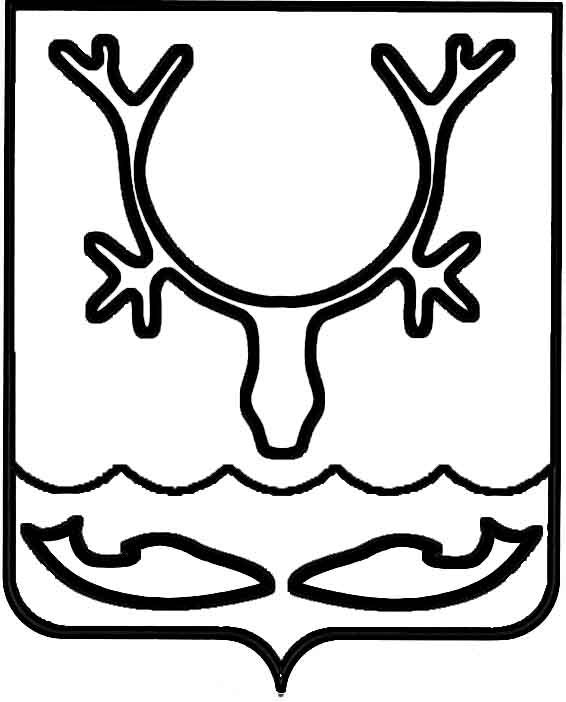 Администрация муниципального образования
"Городской округ "Город Нарьян-Мар"ПОСТАНОВЛЕНИЕВ связи с необходимостью актуализировать состав межведомственной комиссии и кадровыми изменениями Администрация муниципального образования "Городской округ "Город Нарьян-Мар"П О С Т А Н О В Л Я ЕТ:1.	Внести изменение в постановление Администрации МО "Городской округ "Город Нарьян-Мар" от 03.04.2014 № 887 "О межведомственной комиссии 
по признанию помещений жилыми помещениями, жилых помещений непригодными 
для проживания, многоквартирных домов аварийными и подлежащими сносу                    или реконструкции, садового дома жилым домом и жилого дома садовым домом"              (с изменениями от 26.08.2019 № 817, от 30.03.2020 № 249, от 02.10.2020 № 674, 
от 20.01.2021 № 37, от 18.05.2021 № 688, от 05.07.2021 № 839), изложив Приложение 1   в следующей редакции:"Приложение 1СОСТАВмежведомственной комиссии по признанию помещений жилыми помещениями, жилых помещений непригодными для проживания и многоквартирных домов аварийными и подлежащими сносу или реконструкции2.	Настоящее постановление вступает в силу со дня его подписания и подлежит официальному опубликованию.22.12.2021№1565О внесении изменения в постановление Администрации МО "Городской округ "Город Нарьян-Мар" от 03.04.2014 № 877Бережной Андрей Николаевич– первый заместитель главы Администрации МО "Городской округ "Город Нарьян-Мар", председатель комиссии;ТерентьеваЕлена Александрова– начальник управления жилищно-коммунального хозяйства Администрации муниципального образования "Городской округ "Город Нарьян-Мар", заместитель председателя комиссии;Чипсанова Оксана Александровна– ведущий менеджер отдела ЖКХ, дорожного хозяйства                    и благоустройства управления жилищно-коммунального хозяйства Администрации муниципального образования "Городской округ "Город Нарьян-Мар", секретарь комиссии.Члены комиссии:Зелянина Любовь ЮрьевнаКирхар Наталья ВячеславовнаЛиханина Ирина МихайловнаМазченкоСветлана АндреевнаПаневник Анна ВладимировнаСуський Юрий ИвановичЧестнейшинаТатьяна НиколаевнаФомина Наталья СергеевнаХабаров Алексей Федорович– ведущий юрисконсульт претензионно-договорного отдела правового управления Администрации муниципального образования "Городской округ "Город Нарьян-Мар" (по согласованию);– руководитель Управления Федеральной службы                        по надзору в сфере защиты прав потребителей 
и благополучия человека по НАО (по согласованию);– начальник отдела управления муниципальным имуществом и регистрации прав собственности управления муниципального имущества и земельных отношений Администрации муниципального образования "Городской округ "Город Нарьян-Мар"(по согласованию);– главный специалист отдела надзорной деятельности                          и профилактической работы главного управления МЧС России по НАО (по согласованию);– ведущий консультант отдела государственного жилищного надзора и лицензионного контроля управления государственного строительного и жилищного надзора Департамента внутреннего контроля и надзора Ненецкого автономного округа (по согласованию);– председатель Совета городского округа "Город 
Нарьян-Мар";– начальник отдела муниципального контроля Администрации муниципального образования "Городской округ "Город Нарьян-Мар" (по согласованию);– врио главного врача ФБУЗ "Центр гигиены                                и эпидемиологии в НАО" (по согласованию);– ведущий менеджер отдела ЖКХ, дорожного хозяйства               и благоустройства управления жилищно-коммунального хозяйства Администрации муниципального образования "Городской округ "Город Нарьян-Мар" 
(по согласованию).".Глава города Нарьян-Мара О.О. Белак